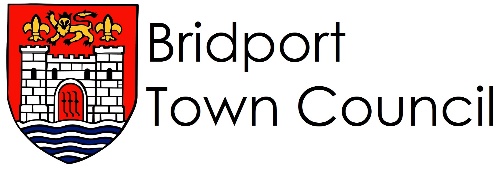 APPLICATION FORMBRIDPORT TOWN COUNCILConfidentialPlease complete in black ink and return to address/email address on last pagePERSONAL DETAILSClosing Date:No later than 9am on 4 April 2022Appointment of:Project Manager & Community Initiatives Officer Where did you see the advertisement?Surname:First names:Home Address:Telephone NumbersHome:Work::Email: Can we contact you at work? Yes/NoPost Code:Preferred title:Valid Driving Licence    Yes/NoN.I. Number:Penalty Points Yes/No Number: Do you have access to a car Yes/NoAre you related to or are the spouse / partner of any councillor or employee of Bridport Town Council?Yes / NoIf yes, please give detail:Canvassing will disqualify your application or if appointed make you liable to dismissal.EDUCATION AND TRAININGEDUCATION AND TRAININGEDUCATION AND TRAININGEDUCATION AND TRAININGEDUCATION AND TRAININGEDUCATION AND TRAININGFromToName of School etc. (most recent first)Name of School etc. (most recent first)Name of School etc. (most recent first)Qualifications attained with gradesMEMBERSHIP OF PROFESSIONAL INSTITUTIONSMEMBERSHIP OF PROFESSIONAL INSTITUTIONSMEMBERSHIP OF PROFESSIONAL INSTITUTIONSMEMBERSHIP OF PROFESSIONAL INSTITUTIONSMEMBERSHIP OF PROFESSIONAL INSTITUTIONSMEMBERSHIP OF PROFESSIONAL INSTITUTIONSOrganisationOrganisationOrganisationMembership StatusDate AwardedDate AwardedEMPLOYMENT HISTORY (most recent jobs first)EMPLOYMENT HISTORY (most recent jobs first)EMPLOYMENT HISTORY (most recent jobs first)EMPLOYMENT HISTORY (most recent jobs first)EMPLOYMENT HISTORY (most recent jobs first)EMPLOYMENT HISTORY (most recent jobs first)EMPLOYMENT HISTORY (most recent jobs first)EMPLOYMENT HISTORY (most recent jobs first)Please indicate all previous positions held including any with this Council Please indicate all previous positions held including any with this Council Please indicate all previous positions held including any with this Council Please indicate all previous positions held including any with this Council Please indicate all previous positions held including any with this Council Please indicate all previous positions held including any with this Council Please indicate all previous positions held including any with this Council Please indicate all previous positions held including any with this Council Present Position:                                     Present Employer:                                                                (including location)Present Position:                                     Present Employer:                                                                (including location)Present Position:                                     Present Employer:                                                                (including location)Present Position:                                     Present Employer:                                                                (including location)Present Position:                                     Present Employer:                                                                (including location)Present Position:                                     Present Employer:                                                                (including location)Present Position:                                     Present Employer:                                                                (including location)Present Position:                                     Present Employer:                                                                (including location)Date startedCurrent Salary:BenefitsCurrent Salary:BenefitsCurrent Salary:BenefitsReason for wishing to leave:Reason for wishing to leave:Reason for wishing to leave:Reason for wishing to leave:FromToPrevious positionsPrevious positionsEmployer and LocationEmployer and LocationReason for LeavingReason for LeavingCERTIFICATED COURSES ATTENDEDCERTIFICATED COURSES ATTENDEDCERTIFICATED COURSES ATTENDEDCERTIFICATED COURSES ATTENDEDCERTIFICATED COURSES ATTENDEDCERTIFICATED COURSES ATTENDEDCERTIFICATED COURSES ATTENDEDCERTIFICATED COURSES ATTENDEDCourseCourseCourseOrganisationOrganisationOrganisationOrganisationDate AttendedNOTICENOTICENOTICENOTICENOTICENOTICENOTICENOTICEPlease state the period of notice you are required to give in your present job:Please state the period of notice you are required to give in your present job:Please state the period of notice you are required to give in your present job:Please state the period of notice you are required to give in your present job:Please state the period of notice you are required to give in your present job:Please state the period of notice you are required to give in your present job:Please state the period of notice you are required to give in your present job:Please state the period of notice you are required to give in your present job:INFORMATION IN SUPPORT OF YOUR APPLICATIONINFORMATION IN SUPPORT OF YOUR APPLICATIONINFORMATION IN SUPPORT OF YOUR APPLICATIONINFORMATION IN SUPPORT OF YOUR APPLICATIONINFORMATION IN SUPPORT OF YOUR APPLICATIONINFORMATION IN SUPPORT OF YOUR APPLICATIONINFORMATION IN SUPPORT OF YOUR APPLICATIONINFORMATION IN SUPPORT OF YOUR APPLICATIONThis should include the following:Reasons for this applicationHow your skills, experience and personal qualities relate to the job requirements – see person specification on job description. You are welcome to also include examples of voluntary / unpaid work, which you feel support this. Please continue on a separate sheet if necessary.This should include the following:Reasons for this applicationHow your skills, experience and personal qualities relate to the job requirements – see person specification on job description. You are welcome to also include examples of voluntary / unpaid work, which you feel support this. Please continue on a separate sheet if necessary.This should include the following:Reasons for this applicationHow your skills, experience and personal qualities relate to the job requirements – see person specification on job description. You are welcome to also include examples of voluntary / unpaid work, which you feel support this. Please continue on a separate sheet if necessary.This should include the following:Reasons for this applicationHow your skills, experience and personal qualities relate to the job requirements – see person specification on job description. You are welcome to also include examples of voluntary / unpaid work, which you feel support this. Please continue on a separate sheet if necessary.This should include the following:Reasons for this applicationHow your skills, experience and personal qualities relate to the job requirements – see person specification on job description. You are welcome to also include examples of voluntary / unpaid work, which you feel support this. Please continue on a separate sheet if necessary.This should include the following:Reasons for this applicationHow your skills, experience and personal qualities relate to the job requirements – see person specification on job description. You are welcome to also include examples of voluntary / unpaid work, which you feel support this. Please continue on a separate sheet if necessary.This should include the following:Reasons for this applicationHow your skills, experience and personal qualities relate to the job requirements – see person specification on job description. You are welcome to also include examples of voluntary / unpaid work, which you feel support this. Please continue on a separate sheet if necessary.This should include the following:Reasons for this applicationHow your skills, experience and personal qualities relate to the job requirements – see person specification on job description. You are welcome to also include examples of voluntary / unpaid work, which you feel support this. Please continue on a separate sheet if necessary.REFERENCESREFERENCESREFERENCESREFERENCESREFERENCESREFERENCESREFERENCESREFERENCESPlease provide two referees with knowledge of your work / character. One should be your most recent employer. If one of your referees is a personal one, the referee cannot be related to you in any way. References are “in confidence”. Please provide two referees with knowledge of your work / character. One should be your most recent employer. If one of your referees is a personal one, the referee cannot be related to you in any way. References are “in confidence”. Please provide two referees with knowledge of your work / character. One should be your most recent employer. If one of your referees is a personal one, the referee cannot be related to you in any way. References are “in confidence”. Please provide two referees with knowledge of your work / character. One should be your most recent employer. If one of your referees is a personal one, the referee cannot be related to you in any way. References are “in confidence”. Please provide two referees with knowledge of your work / character. One should be your most recent employer. If one of your referees is a personal one, the referee cannot be related to you in any way. References are “in confidence”. Please provide two referees with knowledge of your work / character. One should be your most recent employer. If one of your referees is a personal one, the referee cannot be related to you in any way. References are “in confidence”. Please provide two referees with knowledge of your work / character. One should be your most recent employer. If one of your referees is a personal one, the referee cannot be related to you in any way. References are “in confidence”. Please provide two referees with knowledge of your work / character. One should be your most recent employer. If one of your referees is a personal one, the referee cannot be related to you in any way. References are “in confidence”. a) EMPLOYERNAME………………………………………………. RELATIONSHIP TO YOU………………….JOB TITLE…………………………………………………………………………………………….ADDRESS…………………………………………………………………….……………………….……………………………………………………… Phone:……………………..………………….E-Mail:…………………………… …………………Can we contact prior to interview Yes / Noa) EMPLOYERNAME………………………………………………. RELATIONSHIP TO YOU………………….JOB TITLE…………………………………………………………………………………………….ADDRESS…………………………………………………………………….……………………….……………………………………………………… Phone:……………………..………………….E-Mail:…………………………… …………………Can we contact prior to interview Yes / Noa) EMPLOYERNAME………………………………………………. RELATIONSHIP TO YOU………………….JOB TITLE…………………………………………………………………………………………….ADDRESS…………………………………………………………………….……………………….……………………………………………………… Phone:……………………..………………….E-Mail:…………………………… …………………Can we contact prior to interview Yes / Noa) EMPLOYERNAME………………………………………………. RELATIONSHIP TO YOU………………….JOB TITLE…………………………………………………………………………………………….ADDRESS…………………………………………………………………….……………………….……………………………………………………… Phone:……………………..………………….E-Mail:…………………………… …………………Can we contact prior to interview Yes / Noa) EMPLOYERNAME………………………………………………. RELATIONSHIP TO YOU………………….JOB TITLE…………………………………………………………………………………………….ADDRESS…………………………………………………………………….……………………….……………………………………………………… Phone:……………………..………………….E-Mail:…………………………… …………………Can we contact prior to interview Yes / Noa) EMPLOYERNAME………………………………………………. RELATIONSHIP TO YOU………………….JOB TITLE…………………………………………………………………………………………….ADDRESS…………………………………………………………………….……………………….……………………………………………………… Phone:……………………..………………….E-Mail:…………………………… …………………Can we contact prior to interview Yes / Noa) EMPLOYERNAME………………………………………………. RELATIONSHIP TO YOU………………….JOB TITLE…………………………………………………………………………………………….ADDRESS…………………………………………………………………….……………………….……………………………………………………… Phone:……………………..………………….E-Mail:…………………………… …………………Can we contact prior to interview Yes / Noa) EMPLOYERNAME………………………………………………. RELATIONSHIP TO YOU………………….JOB TITLE…………………………………………………………………………………………….ADDRESS…………………………………………………………………….……………………….……………………………………………………… Phone:……………………..………………….E-Mail:…………………………… …………………Can we contact prior to interview Yes / Nob) OTHER REFERENCENAME……………………………………………… RELATIONSHIP TO YOU……………………JOB TITLE………………………………………………………………………………………………ADDRESS…………………………………………………………………….………………………..………………………………………………………Phone:……………………..……………………E-Mail:………………………………………………Can we contact prior to interview Yes / Nob) OTHER REFERENCENAME……………………………………………… RELATIONSHIP TO YOU……………………JOB TITLE………………………………………………………………………………………………ADDRESS…………………………………………………………………….………………………..………………………………………………………Phone:……………………..……………………E-Mail:………………………………………………Can we contact prior to interview Yes / Nob) OTHER REFERENCENAME……………………………………………… RELATIONSHIP TO YOU……………………JOB TITLE………………………………………………………………………………………………ADDRESS…………………………………………………………………….………………………..………………………………………………………Phone:……………………..……………………E-Mail:………………………………………………Can we contact prior to interview Yes / Nob) OTHER REFERENCENAME……………………………………………… RELATIONSHIP TO YOU……………………JOB TITLE………………………………………………………………………………………………ADDRESS…………………………………………………………………….………………………..………………………………………………………Phone:……………………..……………………E-Mail:………………………………………………Can we contact prior to interview Yes / Nob) OTHER REFERENCENAME……………………………………………… RELATIONSHIP TO YOU……………………JOB TITLE………………………………………………………………………………………………ADDRESS…………………………………………………………………….………………………..………………………………………………………Phone:……………………..……………………E-Mail:………………………………………………Can we contact prior to interview Yes / Nob) OTHER REFERENCENAME……………………………………………… RELATIONSHIP TO YOU……………………JOB TITLE………………………………………………………………………………………………ADDRESS…………………………………………………………………….………………………..………………………………………………………Phone:……………………..……………………E-Mail:………………………………………………Can we contact prior to interview Yes / Nob) OTHER REFERENCENAME……………………………………………… RELATIONSHIP TO YOU……………………JOB TITLE………………………………………………………………………………………………ADDRESS…………………………………………………………………….………………………..………………………………………………………Phone:……………………..……………………E-Mail:………………………………………………Can we contact prior to interview Yes / Nob) OTHER REFERENCENAME……………………………………………… RELATIONSHIP TO YOU……………………JOB TITLE………………………………………………………………………………………………ADDRESS…………………………………………………………………….………………………..………………………………………………………Phone:……………………..……………………E-Mail:………………………………………………Can we contact prior to interview Yes / NoINTERESTS OR HOBBIESINTERESTS OR HOBBIESINTERESTS OR HOBBIESINTERESTS OR HOBBIESINTERESTS OR HOBBIESINTERESTS OR HOBBIESINTERESTS OR HOBBIESINTERESTS OR HOBBIESRIGHT TO WORK IN UKRIGHT TO WORK IN UKRIGHT TO WORK IN UKRIGHT TO WORK IN UKRIGHT TO WORK IN UKRIGHT TO WORK IN UKRIGHT TO WORK IN UKRIGHT TO WORK IN UKAre you legally entitled to work in the UK   Yes/No We will require evidence of this prior to commencing employment.Are you legally entitled to work in the UK   Yes/No We will require evidence of this prior to commencing employment.Are you legally entitled to work in the UK   Yes/No We will require evidence of this prior to commencing employment.Are you legally entitled to work in the UK   Yes/No We will require evidence of this prior to commencing employment.Are you legally entitled to work in the UK   Yes/No We will require evidence of this prior to commencing employment.Are you legally entitled to work in the UK   Yes/No We will require evidence of this prior to commencing employment.Are you legally entitled to work in the UK   Yes/No We will require evidence of this prior to commencing employment.Are you legally entitled to work in the UK   Yes/No We will require evidence of this prior to commencing employment.CRIMINAL RECORDCRIMINAL RECORDCRIMINAL RECORDCRIMINAL RECORDCRIMINAL RECORDHEALTHHEALTHHEALTHHave you ever been convicted of a criminal offence?  Yes/No If YES, please give details:Declaration subject to the Rehabilitation of Offenders Act 1974: Have you ever been convicted of a criminal offence?  Yes/No If YES, please give details:Declaration subject to the Rehabilitation of Offenders Act 1974: Have you ever been convicted of a criminal offence?  Yes/No If YES, please give details:Declaration subject to the Rehabilitation of Offenders Act 1974: Have you ever been convicted of a criminal offence?  Yes/No If YES, please give details:Declaration subject to the Rehabilitation of Offenders Act 1974: Have you ever been convicted of a criminal offence?  Yes/No If YES, please give details:Declaration subject to the Rehabilitation of Offenders Act 1974: For health reasons, do you require any adjustments for the interview and selection process? Yes/No If YES, please give details: For health reasons, do you require any adjustments for the interview and selection process? Yes/No If YES, please give details: For health reasons, do you require any adjustments for the interview and selection process? Yes/No If YES, please give details: DATA PROTECTIONThe Data Protection Act 1998 (“the Act”) sets out certain requirements for the protection of your personal information against unauthorised use or disclosure. The Act also gives you certain rights. Except to the extent we are required or permitted by law, the information which you provide in this application form and any other information obtained or provided during the course of your application (“the information”) will be used solely for the purpose of assessing your application. If your application is unsuccessful or you choose not to accept any offer of employment we make, the information will not be held for longer than is necessary, after which time it will be destroyed, although relevant information will be retained in the longer term to facilitate our equal opportunity monitoring. If your application is successful, the information will form part of your employment file and we will be entitled to process it for all purposes in connection with your employment. So that we may use the information for the above purposes and on the above terms, we are required under the Act to obtain your explicit consent. Accordingly, please sign the consent section below.I CONSENT TO MY PERSONAL INFORMATION BEING USED FOR THE PURPOSES AND ON THE TERMS SET OUT ABOVE.Signed……………………………………….…………Dated……………………………….DATA PROTECTIONThe Data Protection Act 1998 (“the Act”) sets out certain requirements for the protection of your personal information against unauthorised use or disclosure. The Act also gives you certain rights. Except to the extent we are required or permitted by law, the information which you provide in this application form and any other information obtained or provided during the course of your application (“the information”) will be used solely for the purpose of assessing your application. If your application is unsuccessful or you choose not to accept any offer of employment we make, the information will not be held for longer than is necessary, after which time it will be destroyed, although relevant information will be retained in the longer term to facilitate our equal opportunity monitoring. If your application is successful, the information will form part of your employment file and we will be entitled to process it for all purposes in connection with your employment. So that we may use the information for the above purposes and on the above terms, we are required under the Act to obtain your explicit consent. Accordingly, please sign the consent section below.I CONSENT TO MY PERSONAL INFORMATION BEING USED FOR THE PURPOSES AND ON THE TERMS SET OUT ABOVE.Signed……………………………………….…………Dated……………………………….DATA PROTECTIONThe Data Protection Act 1998 (“the Act”) sets out certain requirements for the protection of your personal information against unauthorised use or disclosure. The Act also gives you certain rights. Except to the extent we are required or permitted by law, the information which you provide in this application form and any other information obtained or provided during the course of your application (“the information”) will be used solely for the purpose of assessing your application. If your application is unsuccessful or you choose not to accept any offer of employment we make, the information will not be held for longer than is necessary, after which time it will be destroyed, although relevant information will be retained in the longer term to facilitate our equal opportunity monitoring. If your application is successful, the information will form part of your employment file and we will be entitled to process it for all purposes in connection with your employment. So that we may use the information for the above purposes and on the above terms, we are required under the Act to obtain your explicit consent. Accordingly, please sign the consent section below.I CONSENT TO MY PERSONAL INFORMATION BEING USED FOR THE PURPOSES AND ON THE TERMS SET OUT ABOVE.Signed……………………………………….…………Dated……………………………….DATA PROTECTIONThe Data Protection Act 1998 (“the Act”) sets out certain requirements for the protection of your personal information against unauthorised use or disclosure. The Act also gives you certain rights. Except to the extent we are required or permitted by law, the information which you provide in this application form and any other information obtained or provided during the course of your application (“the information”) will be used solely for the purpose of assessing your application. If your application is unsuccessful or you choose not to accept any offer of employment we make, the information will not be held for longer than is necessary, after which time it will be destroyed, although relevant information will be retained in the longer term to facilitate our equal opportunity monitoring. If your application is successful, the information will form part of your employment file and we will be entitled to process it for all purposes in connection with your employment. So that we may use the information for the above purposes and on the above terms, we are required under the Act to obtain your explicit consent. Accordingly, please sign the consent section below.I CONSENT TO MY PERSONAL INFORMATION BEING USED FOR THE PURPOSES AND ON THE TERMS SET OUT ABOVE.Signed……………………………………….…………Dated……………………………….DATA PROTECTIONThe Data Protection Act 1998 (“the Act”) sets out certain requirements for the protection of your personal information against unauthorised use or disclosure. The Act also gives you certain rights. Except to the extent we are required or permitted by law, the information which you provide in this application form and any other information obtained or provided during the course of your application (“the information”) will be used solely for the purpose of assessing your application. If your application is unsuccessful or you choose not to accept any offer of employment we make, the information will not be held for longer than is necessary, after which time it will be destroyed, although relevant information will be retained in the longer term to facilitate our equal opportunity monitoring. If your application is successful, the information will form part of your employment file and we will be entitled to process it for all purposes in connection with your employment. So that we may use the information for the above purposes and on the above terms, we are required under the Act to obtain your explicit consent. Accordingly, please sign the consent section below.I CONSENT TO MY PERSONAL INFORMATION BEING USED FOR THE PURPOSES AND ON THE TERMS SET OUT ABOVE.Signed……………………………………….…………Dated……………………………….DATA PROTECTIONThe Data Protection Act 1998 (“the Act”) sets out certain requirements for the protection of your personal information against unauthorised use or disclosure. The Act also gives you certain rights. Except to the extent we are required or permitted by law, the information which you provide in this application form and any other information obtained or provided during the course of your application (“the information”) will be used solely for the purpose of assessing your application. If your application is unsuccessful or you choose not to accept any offer of employment we make, the information will not be held for longer than is necessary, after which time it will be destroyed, although relevant information will be retained in the longer term to facilitate our equal opportunity monitoring. If your application is successful, the information will form part of your employment file and we will be entitled to process it for all purposes in connection with your employment. So that we may use the information for the above purposes and on the above terms, we are required under the Act to obtain your explicit consent. Accordingly, please sign the consent section below.I CONSENT TO MY PERSONAL INFORMATION BEING USED FOR THE PURPOSES AND ON THE TERMS SET OUT ABOVE.Signed……………………………………….…………Dated……………………………….DATA PROTECTIONThe Data Protection Act 1998 (“the Act”) sets out certain requirements for the protection of your personal information against unauthorised use or disclosure. The Act also gives you certain rights. Except to the extent we are required or permitted by law, the information which you provide in this application form and any other information obtained or provided during the course of your application (“the information”) will be used solely for the purpose of assessing your application. If your application is unsuccessful or you choose not to accept any offer of employment we make, the information will not be held for longer than is necessary, after which time it will be destroyed, although relevant information will be retained in the longer term to facilitate our equal opportunity monitoring. If your application is successful, the information will form part of your employment file and we will be entitled to process it for all purposes in connection with your employment. So that we may use the information for the above purposes and on the above terms, we are required under the Act to obtain your explicit consent. Accordingly, please sign the consent section below.I CONSENT TO MY PERSONAL INFORMATION BEING USED FOR THE PURPOSES AND ON THE TERMS SET OUT ABOVE.Signed……………………………………….…………Dated……………………………….DATA PROTECTIONThe Data Protection Act 1998 (“the Act”) sets out certain requirements for the protection of your personal information against unauthorised use or disclosure. The Act also gives you certain rights. Except to the extent we are required or permitted by law, the information which you provide in this application form and any other information obtained or provided during the course of your application (“the information”) will be used solely for the purpose of assessing your application. If your application is unsuccessful or you choose not to accept any offer of employment we make, the information will not be held for longer than is necessary, after which time it will be destroyed, although relevant information will be retained in the longer term to facilitate our equal opportunity monitoring. If your application is successful, the information will form part of your employment file and we will be entitled to process it for all purposes in connection with your employment. So that we may use the information for the above purposes and on the above terms, we are required under the Act to obtain your explicit consent. Accordingly, please sign the consent section below.I CONSENT TO MY PERSONAL INFORMATION BEING USED FOR THE PURPOSES AND ON THE TERMS SET OUT ABOVE.Signed……………………………………….…………Dated……………………………….UNDERTAKINGPlease read and sign the following undertaking: I confirm that the information I have given on this application form is, to the best of my knowledge and belief, true in all respects. I understand that, should I have deliberately made a false or misleading statement on this form my future employment can be terminated without notice.Signed……………………………………….…………Dated……………………………….Note:  We are an equal opportunities employer and will not tolerate discrimination in any form.UNDERTAKINGPlease read and sign the following undertaking: I confirm that the information I have given on this application form is, to the best of my knowledge and belief, true in all respects. I understand that, should I have deliberately made a false or misleading statement on this form my future employment can be terminated without notice.Signed……………………………………….…………Dated……………………………….Note:  We are an equal opportunities employer and will not tolerate discrimination in any form.UNDERTAKINGPlease read and sign the following undertaking: I confirm that the information I have given on this application form is, to the best of my knowledge and belief, true in all respects. I understand that, should I have deliberately made a false or misleading statement on this form my future employment can be terminated without notice.Signed……………………………………….…………Dated……………………………….Note:  We are an equal opportunities employer and will not tolerate discrimination in any form.UNDERTAKINGPlease read and sign the following undertaking: I confirm that the information I have given on this application form is, to the best of my knowledge and belief, true in all respects. I understand that, should I have deliberately made a false or misleading statement on this form my future employment can be terminated without notice.Signed……………………………………….…………Dated……………………………….Note:  We are an equal opportunities employer and will not tolerate discrimination in any form.UNDERTAKINGPlease read and sign the following undertaking: I confirm that the information I have given on this application form is, to the best of my knowledge and belief, true in all respects. I understand that, should I have deliberately made a false or misleading statement on this form my future employment can be terminated without notice.Signed……………………………………….…………Dated……………………………….Note:  We are an equal opportunities employer and will not tolerate discrimination in any form.UNDERTAKINGPlease read and sign the following undertaking: I confirm that the information I have given on this application form is, to the best of my knowledge and belief, true in all respects. I understand that, should I have deliberately made a false or misleading statement on this form my future employment can be terminated without notice.Signed……………………………………….…………Dated……………………………….Note:  We are an equal opportunities employer and will not tolerate discrimination in any form.UNDERTAKINGPlease read and sign the following undertaking: I confirm that the information I have given on this application form is, to the best of my knowledge and belief, true in all respects. I understand that, should I have deliberately made a false or misleading statement on this form my future employment can be terminated without notice.Signed……………………………………….…………Dated……………………………….Note:  We are an equal opportunities employer and will not tolerate discrimination in any form.UNDERTAKINGPlease read and sign the following undertaking: I confirm that the information I have given on this application form is, to the best of my knowledge and belief, true in all respects. I understand that, should I have deliberately made a false or misleading statement on this form my future employment can be terminated without notice.Signed……………………………………….…………Dated……………………………….Note:  We are an equal opportunities employer and will not tolerate discrimination in any form.Completed and signed application forms should be sent to: The Town Clerk, Bridport Town Council, Mountfield, Bridport, DT6 3JP. Tel: (01308) 456722 Will.Austin@bridport-tc.gov.ukCompleted and signed application forms should be sent to: The Town Clerk, Bridport Town Council, Mountfield, Bridport, DT6 3JP. Tel: (01308) 456722 Will.Austin@bridport-tc.gov.ukCompleted and signed application forms should be sent to: The Town Clerk, Bridport Town Council, Mountfield, Bridport, DT6 3JP. Tel: (01308) 456722 Will.Austin@bridport-tc.gov.ukCompleted and signed application forms should be sent to: The Town Clerk, Bridport Town Council, Mountfield, Bridport, DT6 3JP. Tel: (01308) 456722 Will.Austin@bridport-tc.gov.ukCompleted and signed application forms should be sent to: The Town Clerk, Bridport Town Council, Mountfield, Bridport, DT6 3JP. Tel: (01308) 456722 Will.Austin@bridport-tc.gov.ukCompleted and signed application forms should be sent to: The Town Clerk, Bridport Town Council, Mountfield, Bridport, DT6 3JP. Tel: (01308) 456722 Will.Austin@bridport-tc.gov.ukCompleted and signed application forms should be sent to: The Town Clerk, Bridport Town Council, Mountfield, Bridport, DT6 3JP. Tel: (01308) 456722 Will.Austin@bridport-tc.gov.ukCompleted and signed application forms should be sent to: The Town Clerk, Bridport Town Council, Mountfield, Bridport, DT6 3JP. Tel: (01308) 456722 Will.Austin@bridport-tc.gov.uk